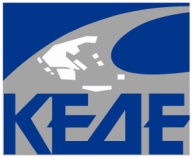 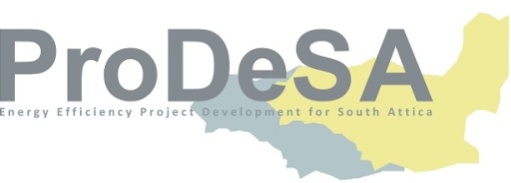 ΚΕΝΤΡΙΚΗ ΕΝΩΣΗ					ΔΗΜΩΝ ΕΛΛΑΔΑΣ						 ΣΤΡΟΓΓΥΛΟ ΤΡΑΠΕΖΙ: «ΟΤΑ και Συμβάσεις Ενεργειακής Απόδοσης με Μεικτή Χρηματοδότηση»Δευτέρα, 17.1.2022ΣΧΕΔΙΟ ΗΜΕΡΗΣΙΑΣ ΔΙΑΤΑΞΗΣ(συντονισμός : Καφαντάρης Δημήτρης, Γενικός Γραμματέας ΚΕΔΕ)Έναρξη : 10:00Καλωσόρισμα (10 λεπτά)Πρόεδρος ΚΕΔΕ Παπαστεργίου ΔημήτρηςΔήμαρχος Αλίμου, Συντονιστής του έργου PRODESA, Κονδύλης ΑνδρέαςΧαιρετισμοί  (45 λεπτά)Αναπληρωτής Υπουργός Εσωτερικών Πέτσας Στέλιος, Υπουργείο Ανάπτυξης &Επενδύσεων, Γ.Γραμματέας Δημοσίων Επενδύσεων και ΕΣΠΑ, Σκάλκος ΔημήτρηςΓενική Γραμματέας Υπουργείου Περιβάλλοντος και Ενέργειας, Σδούκου ΑλεξάνδραΧαιρετισμοί Δήμων PRODESA (15 λεπτά)Δήμαρχος Αγ. Δημητρίου, Ανδρούτσου Μαρία Δήμαρχος Βάρης Βούλας Βουλιαγμένης, Κωνσταντέλλος ΓρηγόρηςΔήμαρχος Αγίων Αναργύρων Καματερού, Τσίρμπας Σταύρος - Γιώργος Διάλλειμα 5 λεπτώνΣυζήτηση Στρογγυλού ΤραπεζιούΑπαντήσεις σε Γραπτές Ερωτήσεις(11.30 – 13.00)Υπουργείο Εσωτερικών, εκπρόσωπος (προς επιβεβαίωση)Σίτα Βασιλική, Υπουργείο Ενέργειας και Περιβάλλοντος, Δ/ντρια Ενεργειακής Πολιτικής και Ενεργειακής ΑπόδοσηςΕυγενικός Πέτρος , Υπουργείο Ανάπτυξης, Συνεργάτης Γενικού Γραμματέα Δημοσίων Επενδύσεων & ΕΣΠΑ Παπαγεωργίου Νικόλαος,  Περιφέρεια Αττικής, Εντεταλμένος Περιφ. Σύμβουλος Δ/νσης Βιομηχανίας, Ενέργειας και Φυσικών ΠόρωνΣταμάτης Δημήτρης, Ταμείο Παρακαταθηκών και Δανείων Πρόεδρος ΔΣ, Κώνστας Χρήστος, Ελληνική Αναπτυξιακή Τράπεζα, Επικεφαλής Δ/νσης Επικοινωνίας και Διεθνών ΣχέσεωνΜαντζαβινάτου Ιωάννα, Δήμος Αγίων Αναργύρων Καματερού, Προϊστάμενη Τεχνικής ΥπηρεσίαςΚουτσοβασίλης Βασίλης, Αντιδήμαρχος Δήμου Αγ. Δημητρίου Ζερβουδάκης Σταύρος, Δήμος Βάρης Βούλας Βουλιαγμένης, Προϊστάμενος Τμήματος Μελετών & ΈργωνΨωμάς Στέλιος, ENFINITY, Σύμβουλος σε θέματα ενέργειας και περιβάλλοντος, Ιατρίδης Μηνάς, Κέντρο Ανανεώσιμων Πηγών Ενέργειας, Προϊστάμενος Τμήματος Ανάλυσης Ενεργειακής ΠολιτικήςΑργυρώ Γιακουμή, Κέντρο Ανανεώσιμων Πηγών Ενέργειας, Τμήμα Ανάλυσης Ενεργειακής Πολιτικής Ε. Αθανασάκου, ΕΥΔΙΤΗ, Υπεύθυνη Προγράμματος Ενεργειακής Αποδοτικότητας Μπότζιος Αριστοτέλης Κέντρο Ανανεώσιμων Πηγών Ενέργειας, , συνεργάτης του Τμήματος Εφαρμογών Αναπτυξιακών ΈργωνΛαμπροπούλου Λένα, Κέντρο Ανανεώσιμων Πηγών Ενέργειας, Προϊσταμένη του Τμήματος ΚτιρίωνΑνοικτή Συζήτηση με το κοινό (13.00 – 13.50)Συμπεράσματα (13.50 – 14.00) : Ψωμάς ΣτέλιοςΛήξη Στρογγυλού Τραπεζιού : Καφαντάρης Δημήτρης